			                   Homes By			    EMERSONDESIGN & DEVELOPMENT, INC. New Construction - Bedford, NH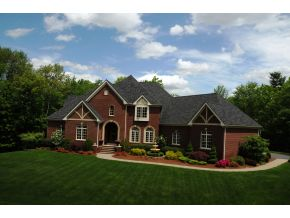 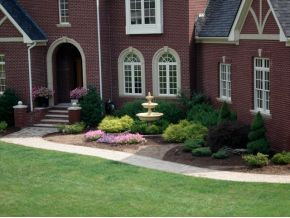 Front Elevation						Brick Façade with Cast Accents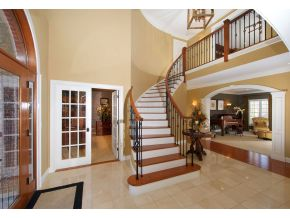 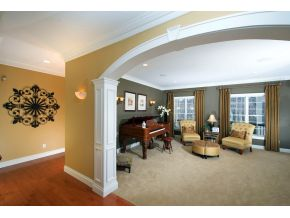 Foyer with Turned Staircase			Custom Arched Opening	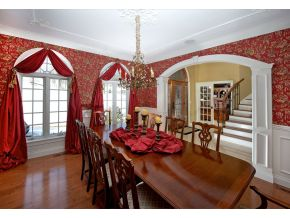 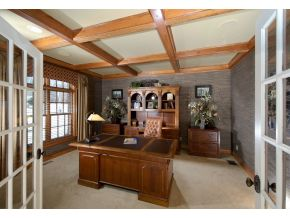 Dining Room						Office (coffer ceiling)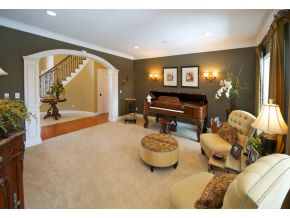 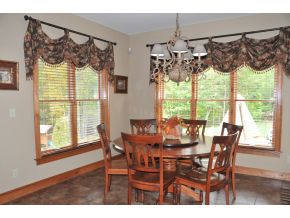 Formal Living Room					Breakfast Area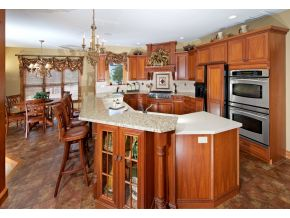 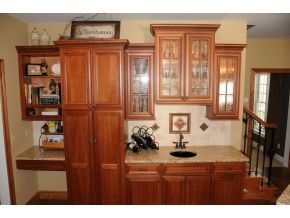 Gourmet Kitchen					Kitchen Wet Bar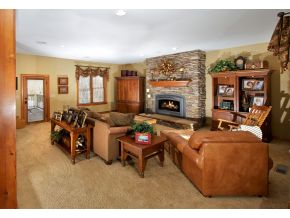 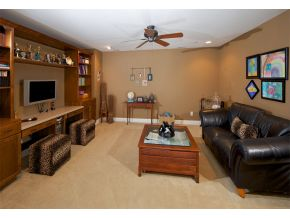 Great Room with Stone Fireplace		Entertainment/Media Room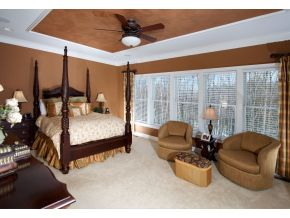 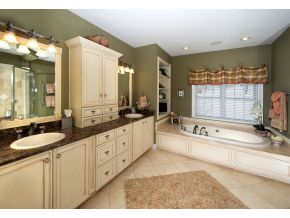 Master Bedroom Suite				Master Bath Suite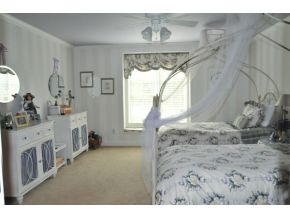 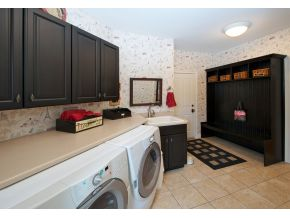 Bedroom							Laundry/Mud RoomProject details:Custom design French Country style homeApprox. 4,500 square feetFour bedrooms4 full baths & 2 half baths (custom tile/glass shower in master)Gourmet kitchen with granite/“Corian ” topsMarble entry foyer with turned staircase (2nd staircase in family room)Three car attached garageCast iron gas fireplace with stone veneer Brick façade with cast concrete accents“Pella ” and “Andersen ” architectural windows (custom detailing)Custom details through-outQuality construction through-out (to many details to list)